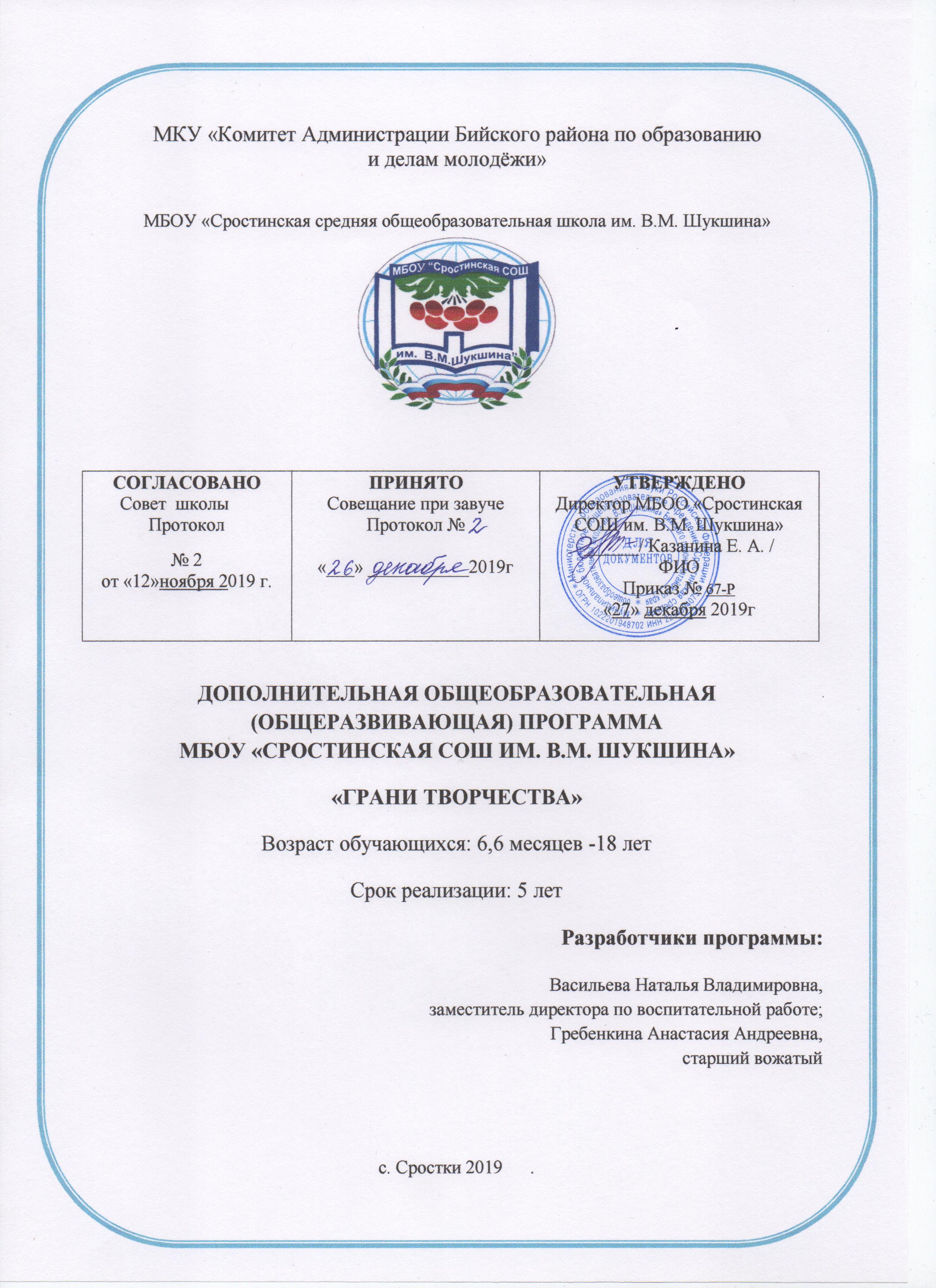 Рассмотрена на педагогическом советеПротокол № _____ от ______________ 2020 г.ОГЛАВЛЕНИЕПояснительная запискаАктуальность разработки программы ……………………………………………...3                                                            Цель и задачи программы…………………………………………………………...4                                 Принципы дополнительного образования…………………………………………4Функции дополнительного образования…………………………………………...4Организационно-педагогические условия реализации программы……………...5 Содержание образовательного процесса в объединениях дополнительного образования детей…………………………………………………………………………6Физкультурно - спортивная направленность………………………………………….7      6.1.1.Аннотации к дополнительным общеобразовательным  общеразвивающим программам физкультурно - спортивной направленности………………………………………8      7.1.Историко-литературная направленность……………………………………………..19     7.1.1.Аннотация к дополнительной общеобразовательной  общеразвивающей программе  историко-литературной   направленности………………………………………………..19     8. Ожидаемые результаты реализации программы дополнительного образования детей………………………………………………………………………………………………..249.Система представления результатов работы по программам дополнительного образования детей………………………………………………………………………………………...2510.Список литературы………………………………………………………………………….26Пояснительная запискаПрограмма дополнительного образования «ГРАНИ ТВОРЧЕСТВА» в МБОУ «Сростинская СОШ им. В. М. Шукшина» составлена в соответствии:- Федеральным Законом «Об образовании в Российской Федерации» от 29.12.2012 г. №273-ФЗ глава 10;- Концепция развития дополнительного образования детей (Распоряжение Правительства РФ от 4 сентября 2014 г. № 1726-р).- Указ Президента РФ от 7 мая 2012 г. №599 «О мерах по реализации государственной политики в области образования и науки»;- Федеральная целевая программа «Развития дополнительного образования детей в Российской Федерации до 2020 года»;- Федеральный проект «Успех каждого ребенка» - ПРИЛОЖЕНИЕ к протоколу заседания проектного комитета по национальному проекту "Образование" от 07 декабря 2018 г. № 3- Межведомственная программа развития дополнительного образования детей в РФ до 2020 года;- Приказ Минпросвящения России от 09.11.2018 № 196 (ред. от 05.09.2019) «Об утверждении Порядка организации и осуществления образовательной деятельности по дополнительным общеобразовательным программам» (зарегистрировано в Минюсте России 29.11.2018№ 52831);- Приказ Минобрнауки России от 25.10.2013 №1185 «Об утверждении примерной формы договора об образовании на обучение по дополнительным образовательным программам»;- постановление Главного государственного санитарного врача Российской Федерации от 04.07.2014 № 41 «Об утверждении СанПиН 2.4.4.3172-14 «Санитарно-эпидемиологические требования к устройству, содержанию и организации режима работы образовательных организаций дополнительного образования детей» (зарегистрировано в Минюсте РФ 20.08.2014, per. № 33660).1.	Актуальность разработки программы.Дополнительное образование является этапом системы непрерывного образования и способствует решению жизненно важных вопросов: организация досуга, формирование коммуникативных навыков, выбору жизненных ценностей, саморазвитию и саморегуляции, профессиональному самоопределению обучающихся.Дополнительное образование осуществляется в целях повышения качества образования и воспитания, формирования социально - активной, творческой, всесторонне развитой личности. Система дополнительного образования создана для занятости детей в возрасте от 6,6 до 18 лет  и взрослых в их свободное время.Система дополнительного образования в МБОУ «Сростинская СОШ им. В. М. Шукшина» выступает как педагогическая структура, которая направлена на:•	формирование и развитие творческих способностей обучающихся;•	удовлетворение индивидуальных потребностей учащихся в интеллектуальном, художественно - эстетическом, нравственном и интеллектуальном развитии, а также в занятиях физической культурой и спортом;•	формирование культуры здорового и безопасного образа жизни;•	обеспечение духовно- нравственного, гражданско - патриотического и трудового воспитания обучающихся;•	выявление, развитие и поддержку талантливых учащихся, а также лиц, проявивших выдающиеся способности;•	профессиональную ориентацию обучающихся;•	создание и обеспечение необходимых условий для личностного развития, укрепление здоровья, профессионального самоопределения и творческого труда обучающихся;•	подготовку спортивного резерва;•	социализацию и адаптацию к жизни в обществе;•	удовлетворение иных образовательных потребностей и интересов учащихся, не противоречащих законодательству Российской Федерации, осуществляемых за пределами федеральных государственных образовательных стандартов  и федеральных государственных требований.
2.  Цель и задачи программыЦель программы: Создание оптимальных педагогических условий для всестороннего удовлетворения потребностей обучающихся и развития их индивидуальных склонностей и способностей, мотивации личности к познанию и творчеству.Задачи:•	удовлетворение потребности детей в занятиях по интересам;•	формирование условий для создания единого образовательного пространства;•	изучение интересов и потребностей обучающихся в дополнительном образовании;•	развитие творческого потенциала личности и формирование нового социального опыта;•	создание максимальных условий для освоения учащимися духовных и культурных ценностей;•	воспитания уважения к истории, культуре своего и других народов и ориентация в информационном пространстве;•	сохранение психического и физического здоровья обучающихся;•	раскрытие личностных особенностей обучающегося в благоприятном эмоциональном климате разновозрастных микроколлективов;•	ориентация обучающихся на культивирование здорового образа жизни, престижное и достойное проведение досуга современным человеком;•	формирование у обучающихся устойчивости к асоциальным явлениям, профилактика вредных привычек;•	развитие способности к адаптации в современном мире, коммуникативных качеств в сфере общения со сверстниками, взрослыми, современными средствами информационной культуры.Программа соответствует основным принципам государственной политики РФ в области образования, изложенным в Законе Российской Федерации «Об образовании» (от 29 декабря 2012 года № 273- ФЗ). 3.  Принципы дополнительного образованияДополнительное образование опирается на следующие приоритетные принципы:1. Свободный выбор ребенком видов и сфер деятельности. 2. Ориентация на личностные интересы, потребности, способности ребенка. 3. Возможность свободного самоопределения и самореализации ребенка.4. Единство обучения, воспитания, развития. 5. Реализация практико-деятельностной основы образовательного процесса.Функции дополнительного образованияОбразовательная – обучение ребенка по дополнительным образовательным программам, получение им новых знаний;Воспитательная – формирование в школе культурной среды, определение на этой основе четких нравственных ориентиров, ненавязчивое воспитание детей через приобщение их к культуре;Информационная -  передача педагогом ребенку максимального объема информации (из которого ребенок берет столько, сколько хочет и может усвоить). Расширение, углубление, дополнение базовых знаний  обучающихся;Коммуникативная – это расширение возможностей круга делового и дружеского общения ребенка со сверстниками и взрослыми в свободное время;Рекреационная - организация содержательного досуга как сферы восстановления психофизических сил ребенка;Профориентационная  – формирование устойчивого интереса к социально - значимым видам деятельности, содействие определению жизненных планов ребенка, включая профессиональную ориентацию;Интеграционная - создание единого образовательного пространства школы;Компенсаторная – освоение ребенком новых направлений деятельности, углубляющих и дополняющих основное образование и создающих эмоционально значимый для ребенка фон освоения содержания общего образования, предоставление ребенку определенных гарантий достижения успеха в избранных им сферах деятельности;Социализации - освоение ребенком социального опыта, приобретение им навыков воспроизводства социальных связей и личностных качеств, необходимых для жизни. Формирование общей культуры школьников, предоставление возможности для реализации творческого потенциала;Самореализации - самоопределение ребенка в социально и культурно значимых формах деятельности, проживание им ситуаций успеха, личностное саморазвитие.5. Организационно-педагогические условия реализации программыa. Характеристика контингента обучающихсяПрограмма дополнительного образования МБОУ «Сростинская СОШ им. В. М. Шукшина» разработана на основе документов представленных в Пояснительной  записке.  В систему дополнительного образования Школы включены все обучающиеся с 1 по 11 класс, на добровольной основе. b. Режим  занятий в объединениях дополнительного образованияМБОУ «Сростинская СОШ им. В. М. Шукшина» ведет обучение по пятидневной ( 1-4 классы) и шестидневной ( 5-11 классы) рабочей неделе. Занятия, предусмотренные программой дополнительного образования, проводятся после окончания основного учебного процесса или до начала основного учебного процесса с учетом перерыва, отведенного на отдых. Продолжительность занятий зависит от возраста обучающихся и определяется программой. При необходимости между занятиями предусмотрен перерыв не менее 10 минc. Организация процесса обученияОбучение по дополнительным общеобразовательным (общеразвивающим) программам осуществляется в соответствии с годовым календарным учебным графиком и учебным планом,  Занятия в кружках и секциях проводятся согласно расписанию, которое составляется в начале учебного года руководителем кружка (секции) с учетом мнения родителей, согласно нормам санитарных правил. Расписание согласовывается с заместителем директора по воспитательной работе и утверждается директором МБОУ «Сростинская СОШ им. В. М. Шукшина».Занятия проводятся во внеурочное и каникулярное время согласно расписанию. В программах дополнительного образования предусмотрены творческие отчеты о проделанной работе, это могут быть спектакли, концерты, конкурсные программы, олимпиады, соревнования, открытые занятия, выставки и т.д.В соответствии с программой кружка (секции) занятия могут проводиться как со всем составом группы, так и по подгруппам (5-6 человек) или индивидуально. Учебный процесс по программам дополнительного образования осуществляется в учебных кабинетах, библиотеке и спортивных залах школы, спортивном комплексе школы,  а также за её пределами (участие в конкурсах и соревнованиях, посещение выставок и музеев и т.п.). Программа предполагает пролонгированные сроки обучения.

Основные формы обучениязанятие, игра, тренировка, экскурсия, репетиция;творческие отчеты;участие в смотрах, конкурсах по профилю работы, отчетных выставках, концертах и соревнованиях;участие в олимпиадах, конкурсах научных работ школьников;участие обучающихся, посещающих спортивные секции, в соревнованиях разного уровня.d. Условия выбора и готовность обучающихся к освоению предлагаемых программ        Каждый обучающийся МБОУ «Сростинская СОШ им. В. М. Шукшина» имеет право заниматься в кружках (секциях) и объединениях разной направленности, а также изменять направления обучения. Ученики могут выбирать интересующие их программы дополнительного образования в соответствии со своими склонностями, также они имеют возможность заниматься по нескольким интересующим их программам и в случае необходимости заменять одни программы на другие.         Зачисление в кружок (секцию) осуществляется на основании заявлений, поданных в МБОУ «Сростинская СОШ им. В. М Шукшина» и оформляется на сайте персонифицированного образования, для получения сертификата под выбранную программу дополнительного образования.          Педагоги имеют возможность корректировать программы, по которым работают, апробировать новые программы, востребованные потребителем, выбирать различные технологии проведения занятий, ориентировать обучающихся в сфере дополнительного образования. Педагоги школы знакомят родителей и общественность с достижениями обучающихся, организуя выставки работ, концерты, открытые мероприятия, размещают информацию на сайте и информационных стендах школы.Содержание образовательного процесса в объединениях дополнительного образования детей            В числе первоочередных задач в сфере дополнительного образования выдвигается формирование образовательно- воспитательной системы, которая включает в себя все виды внешкольной развивающей и обучающей деятельности, позволяет заполнить свободное время обучающихся, одновременно создавая условия для всестороннего развития личности каждого ребенка            Дополнительное образование в МБОУ «Сростинская СОШ им. В. М. Шукшина может быть реализовано в направлениях: научно-техническом, физкультурно-спортивном, военно-патриотическом, туристко-краеведческом, художественно-эстетическом, социально-педагогическом, социально-экономическом, естественно-научном.Каждая направленность реализуется в программах различных объединений, которые созданы по запросам обучающихся, их родителей (законных представителей).Занятия в объединениях могут проводиться по программам одной тематической направленности, комплексным, интегрированным программам.Содержание образовательной программы, формы и методы её реализации, возрастной состав объединения определяются педагогом самостоятельно, исходя из образовательно-воспитательных задач, психолого-педагогической целесообразности, санитарно- гигиенических норм, материально – технических условий, что отражается в пояснительной записке программы.Рабочая программа педагога должно соответствовать Положению о рабочей программе педагога дополнительного образования.6.1.	Физкультурно - спортивная направленность представлена спортивными секциями: шахматы, баскетбол. Основной целью данного направления является привлечение учащихся к регулярным занятиям физической культурой и спортом, повышение уровня физической подготовленности и спортивного мастерства, а также гармоничное воспитание личности средствами физической культуры и спорта. В связи с этим решаются определенные задачи: пропаганда здорового образа жизни, отвлечение подростков от негативного влияния «вредных привычек», выявление талантливых юных спортсменов, приобретение новых навыков и умений, повышение уровня физической подготовленности в соответствии с современными здоровьесберегающими технологиями.Ожидаемые результаты	В результате освоения программ обучения  дети приобретают знания, практические умения и навыки:•	Укрепление здоровья, физическое развитие  и повышение работоспособности детей, занимающихся физической культурой и спортом;•	Воспитание у занимающихся высоких нравственных качеств, развитие основных двигательных качеств;•	Приобретение знаний в области гигиены и медицины, необходимых понятий и теоретических сведений по физической культуре и спорту;•	Знать и уметь выполнять все нормативы по общей физической подготовке для получения спортивного разряда по выбранному виду спорта;•	Знать историю спорта вообще и выбранного направления в частности;•	Уметь судить соревнования, оценивать свои выступления и выступления своих товарищей по команде;•	Умение продолжать свои соревнования самостоятельно (цель занятия ставит педагог);•	Умение применять спортивные и медицинские знания;•	Сформировать готовность участия в соревнованиях разного уровня, а также в соревнованиях для получения спортивного разряда;•	Проводить занятия с другими группами школьников (в качестве помощников тренера), осваивая методику ведения тренировок.6.1.1.Аннотации к дополнительным общеобразовательным  общеразвивающим программам физкультурно - спортивной направленностиДополнительная общеобразовательная общеразвивающая программа физкультурно - спортивной направленности «Шахматы»Программа «Шахматы» рассчитана на 4 года обучения. Предназначена для спортивно-оздоровительной работы с учащимися, проявляющими интерес к физической культуре и спорту и ориентирована на обучающихся 1-9 классов (дети в возрасте от 7 до 16 лет).Содержание программы «Шахматы, первый год».I. Шахматная доска.   Первое знакомство с шахматным королевством. Шахматная доска. Белые и черные поля. Линии на шахматной доске. Горизонтали и вертикали. Диагонали. Центр шахматной доски.Дидактические игры и игровые задания.«Горизонталь». Двое играющих по очереди заполняют одну из горизонтальных линий шахматной доски кубиками (фишками, пешками и т.п.)«Вертикаль». То же самое, но заполняется одна из вертикальных линий шахматной доски.«Диагональ». То же самое, но заполняется она из диагоналей шахматной доски.II. Шахматные фигуры.Шахматные фигуры. Белые и черные фигуры. Ладья, слон, ферзь, конь, пешка, король. Сравнительная сила фигур. Ценность шахматных фигур.Дидактические игры и игровые задания.«Волшебный мешочек». В непрозрачном мешочке по очереди прячутся все шахматные фигуры, каждый из учеников пытается на ощупь определить, какая фигура спрятана.«Угадай-ка». Педагог словесно описывает одну из фигур, дети должны догадаться, что это за фигура.«Секретная фигура». Все фигуры стоят на столе в ряд, дети по очереди называют все шахматные фигуры кроме секретной, которая выбирается заранее; вместо названия этой фигуры надо сказать: «Секрет».«Угадай». Педагог загадывает про себя одну из фигур, а дети пытаются угадать, какая фигура загадана.«Что общего?». Педагог берет две шахматные фигуры, и дети говорят, чем похожи друг на друга фигуры, чем отличаются (цвет, форма).«Большая и маленькая». Педагог ставит на стол шесть разных фигур. Дети по одному выходят и называют самую высокую фигуру и ставят ее в сторону. Вскоре все фигуры расставлены по росту.«Кто сильнее?». Педагог показывает детям две фигуры и спрашивает: «Какая фигура сильнее? На сколько очков?».«Обе армии равны». Педагог ставит на столе от одной до пяти фигур и просит ребят расположить на своих досках другие наборы фигур так, чтобы суммы очков в армиях учителя и ученика были равны.III. Начальная расстановка фигур.          Начальная позиция.   Расстановка фигур перед шахматной партией/Дидактические игры и игровые задания.«Мешочек». Ученики по одной вынимают из мешочка шахматные фигуры и постепенно расставляют начальную позицию.«Да или нет?». Педагог берет две шахматные фигуры, а дети отвечают, стоят ли эти фигуры рядом в начальном положении.«Не зевай!». Педагог говорит какую-либо фразу о начальном положении, например: «Ладья стоит в углу», и бросает кому-либо из учеников мяч; если утверждение верно, то мяч следует поймать.IV. Ходы и взятие фигур. (основная тема учебного курса)Ладья.   Место ладьи в начальном положении. Ход ладьи. Взятие. Слон.   Место слона в начальном положении. Ход слона. Взятие. Белопольные и чернопольные слоны. Разноцветные и одноцветные слоны. Качество. Легкая и тяжелая фигура. Ладья против слона. Ферзь. Место ферзя в начальном положении. Ход ферзя. Взятие. Ферзь – тяжелая фигура. Ферзь против ладьи и слона. Конь. Место коня в начальном положении. Ход коня. Взятие. Конь – легкая фигура. Конь против ферзя, ладьи, слона. Пешка. Место пешек в начальном положении. Ладейные, коневые, слоновые, ферзевые, королевские пешки. Ход пешки. Взятие. Взятие на проходе. Превращение пешки. Пешка против ферзя, ладьи, коня, слона. Король.  Место короля в начальном положении. Ход короля. Взятие. Король против других фигур.Дидактические игры и игровые задания.«Игра на уничтожение» – важнейшая игра курса. Именно здесь все плюсы шахмат начинают «работать» на ученика – формируется внутренний план действий, аналитико-синтетическая функция мышления и др. Педагог играет с учениками ограниченным числом фигур (чаще всего фигура против фигуры); выигрывает тот, кто побьет все фигуры противника.«Один в поле воин». Белая фигура должна побить все черные фигуры, расположенные на шахматной доске, уничтожая каждым ходом по фигуре (черные фигуры считаются заколдованными, недвижимыми).«Лабиринт». Белая фигура должна достичь определенной клетки шахматной доски, не становясь на «заминированные» поля и не перепрыгивая их.«Перехитри часовых». Белая фигура должна достичь определенной клетки шахматной доски, не становясь на «заминированные» поля и на поля, находящиеся под ударом черных фигур.«Сними часовых». Белая фигура должна побить все черные фигуры; избирается такой маршрут передвижения по шахматной доске, чтобы ни разу не оказаться под боем черных фигур.«Кратчайший путь». За минимальное число ходов белая фигура должна достичь определенной клетки шахматной доски.«Захват контрольного поля». Игра фигурой против фигуры ведется не на уничтожение, а с целью установить свою фигуру на определенное поле. При этом запрещается ставить фигуры на поля, находящиеся под ударом фигуры противника. «Защита контрольного поля». Эта игра подобна предыдущей, но при точной игре обеих сторон не имеет победителя.«Атака неприятельской фигуры». Белая фигура должна за один ход напасть на черную фигуру, но так, чтобы не оказаться под боем.«Двойной удар». Белой фигурой надо напасть одновременно на две черные фигуры, но так, чтобы не оказаться под боем.«Взятие». Из нескольких возможных взятий надо выбрать лучшее – побить незащищенную фигуру.«Защита». Нужно одной белой фигурой защитить другую, стоящую под боем.V. Цель шахматной партии.                                Шах. Шах – угроза королю. Шах ферзем, ладьей, слоном, конем, пешкой. Защита от шаха. Мат.   Мат – цель игры. Мат ферзем, ладьей, слоном, пешкой. Мат в один ход. Ничья. Пат. Отличие пата от мата. Варианты ничьей. Примеры патовых ситуаций. Рокировка. Длинная и короткая рокировка. Правила рокировки.Дидактические игры и игровые задания.«Шах или не шах». Приводится ряд позиций, в которых ученики должны определить: стоит ли король под шахом или нет.«Объяви шах». Требуется объявить шах неприятельскому королю.«Пять шахов». Каждой из пяти белых фигур нужно объявить шах черному королю.«Защита от шаха». Белый король должен защититься от шаха.«Мат или не мат». Приводится ряд позиций, в которых ученики должны определить: дан ли мат черному королю.«Мат в один ход». Требуется объявить мат неприятельскому королю в один ход.«Рокировка». Приводится ряд позиций, в которых ученики должны определить: можно рокировать или нет.VI. Игра всеми фигурами из начального положения.     Шахматная партия. Начало шахматной партии. Представления о том, как начинать шахматную партию. Короткие шахматные партии. Дидактические игры и игровые задания.«Два хода». Для того чтобы ученик научился создавать и реализовывать угрозы, он играет с педагогом следующим образом: на каждый ход педагога ученик отвечает двумя своими ходами подряд.VII. Обобщение.Повторение основных вопросов курса. «Шахматы, второй год».I. Краткая история шахмат.     Повторение пройденного материала. Рождение шахмат. Поля. Горизонталь, вертикаль, диагональ, центр. Ходы шахматных фигур. Шах, мат, пат. Начальное положение. Рокировка. Взятие на проходе. Превращение пешки. Варианты ничьей. Самые общие рекомендации о принципах разыгрывания дебюта. Задания на мат в один ход. Демонстрация коротких партий.Краткая история шахмат. Происхождение шахмат. Легенды о шахматах. Чатуранга и шатрандж. Шахматы проникают в Европу. Выдающиеся шахматисты нашего времени. Шахматные правила. Этика шахматной борьбы. II. Шахматная нотация.Шахматная нотация. Обозначение горизонталей и вертикалей, наименование полей, шахматных фигур. Обозначение шахматных фигур и терминов. Запись начального положения. Краткая и полная шахматная нотация. Запись шахматной партии.Дидактические игры и игровые задания.«Назови вертикаль». Педагог показывает одну из вертикалей, ученики должны назвать ее. Так школьники называют все вертикали. Затем задаются вопросы: «На какой вертикали в начальной позиции стоят короли (ферзи, королевские слоны, ферзевые кони, ферзевые ладьи и т.п.) «Назови горизонталь». Задание подобно предыдущему, но дети называют горизонтали. «Назови диагональ». А здесь называется диагональ (например, диагональ е1 – а5).«Какого цвета поле?». Учитель называет какое-либо поле и просит определить его цвет (можно попробовать это сделать «вслепую», не глядя на доску).«Кто быстрее». К доске вызываются два ученика, и педагог просит их найти на демонстрационной доске определенное поле. Выигрывает тот, кто сделает это быстрее.«Вижу цель». Учитель задумывает одно из полей и предлагает ребятам угадать его. Ученики отвечают по очереди, причем после каждого ответа учитель уточняет – ближе или дальше.«Диагональ». Дети должны назвать поля, составляющие диагональ (например, е1-h4).III. Ценность шахматных фигур.Ценность шахматных фигур. Сравнительная сила фигур. Достижение материального перевеса. Способы защиты. Игровая практика.Дидактические игры и игровые задания.«Кто сильнее?». Педагог показывает детям две фигуры и спрашивает: «Какая фигура сильнее? На сколько очков?».«Обе армии равны». Педагог ставит на столе от одной до пяти фигур и просит ребят расположить на своих досках другие наборы фигур так, чтобы суммы очков в армиях учителя и ученика были равны.«Выигрыш материала». Учитель на демонстрационной доске расставляет положения, в которых белые должны достичь материального перевеса.«Защита». В учебных положениях требуется найти ход, позволяющий сохранить материальное равенство.IV. Техника матования одинокого короля.Техника матования одинокого короля. Две ладьи против короля, «линейный» мат. Ферзь и ладья против короля. Ферзь и король против короля. Ладья и король против короля. Решение заданий. Дидактические игры и игровые  задания.«Шах или мат». Шах или мат черному королю?«Мат или пат». Нужно определить, мат или пат на шахматной доске.«Мат в один ход». Требуется объявить мат в один ход черному королю.«На крайнюю линию». Надо сделать такой ход, чтобы черный король отступил на одну из крайних вертикалей или горизонталей.«В угол». Требуется сделать такой ход, чтобы черный король отошел на угловое поле.«Ограниченный король». Надо сделать такой ход, после которого у черного короля останется наименьшее количество полей для отхода.V. Достижение мата без жертвы материала.Достижение мата без жертвы материала.  Учебные положения на мат в два хода в эндшпиле. Цугцванг. Учебные положения на мат в два хода в миттельшпиле. Защита от мата. Решение заданий на мат в два хода в миттельшпиле.  Учебные положения на мат в два хода в дебюте. Решение заданий на мат в два хода.Дидактические игры и игровые задания.«Объяви мат в два хода». В учебных положениях белые начинают и дают мат в два хода.«Защитись от мата». Требуется найти ход, позволяющий избежать мата в один ход.VI. Обобщение.     Повторение материала. Повторение основных вопросов курса. Игра в турнире. Турнирные партии. Практическая игра. «Шахматы, третий год».I. Шахматная партия. Три стадии шахматной партии.Повторение пройденного материала.   Поля. Горизонталь, вертикаль, диагональ, центр. Ходы шахматных фигур. Шах, мат, пат. Начальное положение. Рокировка. Превращение пешки. Взятие на проходе. Варианты ничьей. Самые общие рекомендации о принципах разыгрывания дебюта. Задания на мат в один ход. Демонстрация коротких партий.  Шахматная нотация. Обозначение горизонталей, вертикалей, диагоналей, полей. Обозначение шахматных фигур и терминов. Краткая и полная шахматная нотация. Запись шахматной партии. Ценность шахматных фигур. Пример матования одинокого короля.   Три стадии шахматной партии: дебют, миттельшпиль, эндшпиль. Двух – и трехходовые партии.II. Основы дебюта.Основы дебюта. Двух- и трехходовые партии. Выявление причин поражения в них одной из сторон. Невыгодность раннего ввода в игру ладей и ферзя. Игра «на мат» с первых ходов партии. Детский мат. Защита. Вариации на тему детского мата. Другие угрозы быстрого мата в дебюте. «Повторюшка-хрюшка» (черные копируют ходы белых). Наказание «повторюшек». Принципы игры в дебюте. Принцип быстрейшего развития фигур. Темпы. Гамбиты. Наказания за несоблюдение принципа быстрейшего развития фигур. «Пешкоедство». Неразумность игры в дебюте одними пешками (с исключениями из правила). Принципы игры в дебюте. Борьба за центр. Гамбит Эванса. Королевский гамбит. Ферзевый гамбит. Принципы игры в дебюте. Безопасное положение короля. Рокировка. Правила рокировки. Принципы игры в дебюте. Гармоничное пешечное расположение. Какие бывают пешки? Связка в дебюте. Полная и неполная связка. Классификация дебютов. Открытые, полуоткрытые и закрытые дебюты. Как изучать дебюты. Тренировка в разыгрывании дебюта.Дидактические задания.«Мат в один ход». «Поставь мат в один ход нерокированному королю». «Поставь детский мат». Белые или черные начинают и дают мат в один ход.«Поймай ладью». «Поймай ферзя». Надо найти такой ход, после которого рано введенная в игру фигура противника неизбежно теряется или проигрывается за более слабую фигуру. «Защита от мата». Требуется найти ход, позволяющий избежать мата в один ход (в данном разделе в отличие от второго года обучения таких видов несколько).«Выведи фигуру». Определяется, какую фигуру и на какое поле лучше развить. «Поставь мат «повторюшке» в один ход». Требуется поставить мат в один ход противнику, который слепо копирует ваши ходы.«Мат в два хода». В учебных положениях белые начинают и дают мат в два хода.«Выигрыш материала». «Накажи пешкоеда». Надо провести маневр, позволяющий получить материальное преимущество.«Можно ли побить пешку?». Требуется определить, не приведет ли выигрыш пешки к проигрышу материала или мату.«Захвати центр». Надо найти ход, ведущий к захвату центра. «Можно ли сделать рокировку?». Надо определить, не нарушат ли белые правила игры, если рокируют.«Чем бить фигуру?». Надо выполнить взятие, позволяющее избежать сдвоения пешек.«Сдвой противнику пешки». Требуется так побить фигуру противника, чтобы у него образовались сдвоенные пешки. Понятие о тактике. Тактические приемы. Связка в миттельшпиле.III. Основы миттельшпиля.Правила миттельшпиля. Самые общие рекомендации о том, как играть в миттельшпиле. Понятие о тактике. Тактические приемы. Связка в миттельшпиле. Двойной удар. Открытое нападение. Открытый (вскрытый) шах. Двойной шах.   Классическое наследие. «Бессмертная» партия. «Вечнозеленая» партия.Дидактические задания.«Выигрыш материала». Надо провести тактический прием и остаться с лишним материалом.«Мат в три хода». Здесь требуется пожертвовать материал и объявить красивый мат в три хода.IV. Основы эндшпиля.Ладья против ладьи. Ферзь против ферзя. Ферзь против ладьи (простые случаи).Ферзь против слона. Ферзь против коня. Ладья против слона (простые случаи). Ладья против коня (простые случаи). Матование двумя слонами (простые случаи). Матование слоном и конем (простые случаи). Пешка против короля. Когда пешка проходит в ферзи без помощи своего короля. Правило «квадрата». Пешка против короля. Белая пешка на седьмой и шестой горизонтали. Король помогает своей пешке. Оппозиция.   Пешка против короля. Белая пешка на пятой горизонтали. Король ведет свою пешку за собой. Белая пешка на второй, третьей и четвертой горизонтали. Ключевые поля. Удивительные ничейные положения. Два коня против короля. Слон и пешка против короля. Конь и пешка против короля. Самые общие рекомендации о том, как играть в эндшпиле.Дидактические задания.«Мат в два хода». Белые начинают и дают мат в два хода.«Мат в три хода». Белые начинают и дают мат в три хода.«Выигрыш фигуры». Белые проводят тактический маневр и выигрывают фигуру.«Квадрат». Надо определить, удастся ли провести пешку в ферзи.«Проведи пешку в ферзи». Требуется провести пешку в ферзи.«Выигрыш или ничья?». Нужно определить, выиграно ли данное положение.«Куда отступить королем?». Надо выяснить, на какое поле следует первым ходом отступить королем, чтобы добиться ничьей.«Путь к ничьей». Точной игрой нужно добиться ничьей.V. Обобщение.Повторение основных вопросов курса. Практическая игра. «Шахматы, четвертый год».I. Шахматная партия. Повторение пройденного материала. Еще о трех стадиях шахматной партии. Виды преимущества в шахматах. Шахматные часы. Рекомендации по рациональному расходованию времени.II. Анализ и оценка позиции.Правила игры в миттельшпиле. Элементы оценки позиции. Практическое занятие. Решение задач.Дидактические игры и игровые задания.«Самый слабый пункт». Требуется провести анализ позиции и отыскать в лагере черных самый слабый пункт.«Вижу цель!». Сделать анализ позиции и после оценки определить цель для белых.III. Шахматная комбинация.Понятие о шахматной комбинации. Пути поиска комбинации. Матовые комбинации. Тема отвлечения. Тема завлечения. Тема блокировки. Тема связки. Тема разрушения королевского прикрытия. Тема освобождения пространства. Тема перекрытия. Тема уничтожения защиты. Тема «рентгена». Тема «батареи». Другие темы комбинаций и сочетание тематических приемов. Комбинации, ведущие к достижению материального перевеса. Тема отвлечения. Тема завлечения. Тема уничтожения защиты. Тема связки. Тема перекрытия. Тема освобождения пространства. Тема превращения пешки. Сочетание тактических приемов. Комбинации, ведущие к достижению ничьей. Патовые комбинации. Комбинации на «вечный» шах. Типичные комбинации в дебюте (более сложные примеры). Дидактические игры и игровые задания.«Объяви мат в два хода». Требуется пожертвовать материал и объявить мат в два хода.«Сделай ничью». Требуется пожертвовать материал и достичь ничьей. «Выигрыш материала». Надо провести тактический прием или комбинацию и достичь материального перевеса.«Мат в три хода». Здесь требуется пожертвовать материал и объявить красивый мат в три хода.IV. Обобщение.     Повторение основных вопросов курса. Практическая игра.Планируемые результаты освоения учащимися программы:В процессе обучения и воспитания собственных установок, потребностей в значимой мотивации на соблюдение норм и правил здорового образа жизни, культуры здоровья у обучающихся формируются познавательные, личностные, регулятивные, коммуникативные универсальные учебные действия.Личностные результаты освоения программы курса. •	Формирование установки на безопасный, здоровый образ жизни, наличие мотивации к творческому труду, работе на результат, бережному отношению к материальным и духовным ценностям. •	Развитие навыков сотрудничества со взрослыми и сверстниками в разных социальных ситуациях, умения не создавать конфликтов и находить выходы из спорных ситуаций.•	Развитие этических чувств, доброжелательности и эмоционально-нравственной отзывчивости, понимания и сопереживания чувствам других людей.•	Формирование эстетических потребностей, ценностей и чувств.•	Развитие самостоятельности и личной ответственности за свои поступки, в том числе в информационной деятельности, на основе представлений о нравственных нормах, социальной справедливости и свободе.Метапредметные результаты освоения программы курса.•	Овладение способностью принимать и сохранять цели и задачи учебной деятельности, поиска средств её осуществления.•	Освоение способов решения проблем творческого и поискового характера.•	Формирование умения планировать, контролировать и оценивать учебные действия в соответствии с поставленной задачей и условиями её реализации; определять наиболее эффективные способы достижения результата.•	Формирование умения понимать причины успеха/неуспеха учебной деятельности и способности конструктивно действовать даже в ситуациях неуспеха.•	Овладение логическими действиями сравнения, анализа, синтеза, обобщения, классификации, установление аналогий и причинно-следственных связей, построение рассуждений.•	Готовность слушать собеседника и вести диалог; готовность признавать возможность существования различных точек зрения и права каждого иметь свою точку зрения и оценку событий.•	Определение общей цели и путей её достижения; умение договариваться о распределении функций и ролей в совместной деятельности; осуществлять взаимный контроль в совместной деятельности, адекватно оценивать собственное поведение и поведение окружающих.Предметные результаты освоения программы курса.•	Знать шахматные термины: белое и чёрное поле, горизонталь, вертикаль, диагональ, центр. Правильно определять и называть белые, чёрные шахматные фигуры; Правильно расставлять фигуры перед игрой; Сравнивать, находить общее и различие. Уметь  ориентироваться на шахматной доске. Понимать информацию, представленную в виде текста, рисунков, схем. Знать названия шахматных фигур: ладья, слон, ферзь, конь, пешка. Шах, мат, пат, ничья, мат в один ход, длинная и короткая рокировка и её правила.•	Правила хода и взятия каждой из  фигур, «игра на уничтожение», лёгкие и тяжёлые фигуры, ладейные, коневые, слоновые, ферзевые, королевские пешки, взятие на проходе, превращение пешки. Принципы игры в дебюте;•	Основные тактические приемы; что означают термины: дебют, миттельшпиль, эндшпиль, темп, оппозиция, ключевые поля.•	Грамотно располагать шахматные фигуры в дебюте; находить несложные тактические удары и проводить комбинации; точно разыгрывать простейшие окончанияПо окончании первого года обучения учащиеся:Результаты обучения (предметные результаты)- будут иметь представление об элементарных понятиях шахматной игры- будут иметь знания о классификации дебютов;- будут уметь: применять элементарные тактические приемы и приемы эндшпиля2. Результат воспитывающей деятельности- будет создана положительно эмоционально окрашенная атмосфера в группе;- будет воспитан волевой характер;- будет воспитана целеустремлённость, трудолюбие.3. Результат развивающей деятельности (личностные результаты):- будут развиты: память, внимательность, мышление (наглядно-образное); волевые качества личности.- будет сформирован самоконтрольПо окончании второго года обучения учащиеся:Результаты обучения (предметные результаты)- овладеют приёмами тактики и приемы эндшпиля;- освоят знания, необходимые для выполнения нормы спортивных разрядов.2. Результат воспитывающей деятельности- будет создана положительно эмоциональная атмосфера в группе;- воспитан волевой характер;- сформировано правильное поведение во время игры;- воспитано чувство ответственности, взаимопомощи, целеустремленность и трудолюбие.3. Результат развивающей деятельности (личностные результаты):- будут развиты:память, внимание, мышление;- будет сформирована усидчивость, самоконтроль и адекватная самооценка.По окончании третьего года обучения учащиеся:1. Результаты обучения (предметные результаты)- овладеют знаниями в области дебютов;- овладеют приёмами сложной тактики и стратегии шахматной игры;- овладеют знаниями в области эндшпиля;- овладеют анализом позиции, через комбинации на различные темы.- будут уметь:решать комбинации на разные темы;самостоятельно анализировать позицию, через формирование умения решать комбинации на различные темы;видеть в позиции разные варианты.2. Результат воспитывающей деятельности-будет воспитано уважения к партнёру, самодисциплина, чувство ответственности и взаимопомощи, умение владеть собой и добиваться цели;-будет сформировано правильное поведение во время игры;-будет воспитана целеустремлённость, трудолюбие.3. Результат развивающей деятельности (личностные результаты):- будут развиты:фантазия, логическое и аналитическое мышление, память, внимательность, усидчивость;волевые качества личности.-будет развит интерес к истории происхождения шахмат и творчества шахматных мастеров;-будет развита способность анализировать и делать выводы; творческая активность.По окончании четвёртого года обучения учащиеся:1. Результаты обучения (предметные результаты)- овладеют знаниями в области дебютов;- овладеют приёмами сложной тактики и стратегии шахматной игры;- овладеют знаниями в области эндшпиля;- овладеют анализом позиции, через комбинации на различные темы.- будут уметь:решать комбинации на разные темы;самостоятельно анализировать позицию, через формирование умения решать комбинации на различные темы;видеть в позиции разные варианты.2. Результат воспитывающей деятельности-будет воспитано уважения к партнёру, самодисциплина, чувство ответственности и взаимопомощи, умение владеть собой и добиваться цели;-будет сформировано правильное поведение во время игры;-будет воспитана целеустремлённость, трудолюбие.3. Результат развивающей деятельности (личностные результаты):- будут развиты:фантазия, логическое и аналитическое мышление, память, внимательность, усидчивость;волевые качества личности.-будет развит интерес к истории происхождения шахмат и творчества шахматных мастеров;-будет развита способность анализировать и делать выводы; творческая активность.Формой проведения промежуточной аттестации дополнительной образовательной программы являются:-выполнение теоретических и практических заданий - результаты соревнований муниципального, регионального уровней.Дополнительная общеобразовательная общеразвивающая программа физкультурно - спортивной направленности «Баскетбол»Программа «Баскетбол» рассчитана на 8 месяцев обучения. Для обучения набираются все желающие в возрасте от 14 до 18 лет,  не имеющие медицинских противопоказаний для занятий спортивными играми на основании письменного заявления родителей. Группы разновозрастные, разнополые.  Набор детей в группу 1 года обучения может проводится с конца августа. Комплектование групп 1 года обучения проводится до 10 сентября, групп 2 -3года проводится в конце мая и конце августа. Группа 2 года обучения комплектуются из детей, освоивших программу 1 года обучения или вновь прибывающие учащиеся, имеющие необходимые знания и умения, либо опыт участия в баскетбольных соревнованиях. Группа 3года обучения комплектуется  из детей, освоивших программу 2 года обучения, таким образом программа может осваиваться учащимися с любого уровня.Содержание программыМатериал программы дается в трех разделах: основы знаний; общая и специальная физическая подготовка; техника и тактика игры. Раздел «Основы знаний»: - История возникновения и  развития баскетбола;- Наши соотечественники - олимпийские чемпионы. - Баскетбол в Российской Федерации на современном этапе. - Правила игры; - Жесты судей;- Правила соревнований. Раздел «Общая и специальная физическая подготовка».Включает упражнения для развития физических способностей: скоростных, силовых, выносливости, координационных, скоростно-силовых качеств.- Упражнения с весом собственного веса, с партнером. - Упражнения с предметами (набивными мячами, гимнастическими палками, обручами,    с мячами различного диаметра, скакалками).- Упражнения на снарядах (опорный прыжок, стенка, скамейка).-  Подвижные игры.-  Эстафеты.- Акробатические упражнения (кувырки, стойки, перевороты, перекаты).- Упражнения для развития быстроты движений.- Упражнения для развития специальной выносливости.- Упражнения для развития скоростно-силовых качеств.- Упражнения для развития ловкости. Раздел «Техника и тактика игры» Представлен материал, способствующий обучению техническим и тактическим приемам игры.Овладение и совершенствование техникой передвижений, остановок, поворотов и стоек:- Стойка игрока. Перемещение в стойке боком, лицом, спиной вперед.- Остановка двумя шагами и прыжком.- Повороты без мяча и с мячом. Овладение и совершенствование техники передачи мяча:- Ведение мяча правой и левой рукой на месте, в движении.- Ведение мяча на месте и в движении с разной высотой отскока.- Ведение мяча с изменением направления.- Ведение с пассивным и активным сопротивлением защитника.Овладение и совершенствование ловли и передачи мяча:- Ловля и передача мяча в парах, в тройках  на месте и в движении.- Передача мяча одной рукой от плеча, двумя руками от груди, с отскоком от пола в парах на месте и в движении.- Передача мяча с активным и пассивным сопротивлением защитника.Овладение и совершенствование  техникой бросков мяча:- Бросок мяча одной рукой от плеча с места и в движении.- Бросок мяча после ведения два шага.- Бросок мяча после ловли и ведения.- Бросок  после остановки.- Бросок одной рукой от плеча со средней дистанции.- Штрафной бросок.- Бросок двумя руками снизу после ведения.Тактическая подготовка- Тактика свободного нападения.- Позиционное нападение без смены мест и со сменой мест.- Нападение быстрым прорывом Освоение индивидуальных командных защитных действий:- Перехват мяча.- Вырывание и выбивание мяча.- Защитные действия против игрока с мячом и без мяча.- Личная и зонная защита.Планируемый результат:Знать:Основы знаний о здоровом образе жизни.Историю развития вида спорта «баскетбол» в школе, стране.Правила игры в баскетбол.Тактические приемы в баскетболе.Уметь:Выполнять основные технические приемы баскетболиста.Проводить судейство матча.Проводить разминку баскетболиста, организовать проведение подвижных игр.Развить качества личности:Воспитать стремление к здоровому образу жизни.Повысить общую и специальную выносливость обучающихся.Развить коммуникабельность обучающихся, умение работать и жить в коллективе.Формой проведения промежуточной аттестации дополнительной образовательной программы являются:-Первенство по баскетболу среди уч-ся школы с 5- 11 классы.«Кубок школьников», «Школьная Баскетбольная Лига», «Спартакиада школьников»; -организация и проведение судейства внутри школьных соревнований;-сдача контрольных нормативов по ОФП и технической подготовке (декабрь, май), выполнение  контрольных нормативов.7.1.	Историко-литературная направленность представлена кружком  Ожидаемые результаты:- Учащиеся должны получить навыки уметь работать индивидуально и в коллективе, участвовать в работе по созданию конкурсных творческих работ;7.1.1.Аннотация к дополнительной общеобразовательной  общеразвивающей программе  историко-литературной   направленностиДополнительная общеобразовательная общеразвивающая программаисторико-литературной направленности с элементами краеведения и духовно-нравственного, гражданско-патриотического воспитания обучающихся«Школьный музей»Программа рассчитана на занятия с обучающимися  в возрасте 12-16 лет. Набор в группу осуществляется в начале учебного года   на бесплатной основе. Обучающиеся не должны иметь медицинских противопоказаний к занятиям.Содержание программы1 год обучения1. «Я поведу тебя в музей»1.1. Вводное занятие. «Я поведу тебя в музей»:Знакомство, информация о месте и времени занятий, обзор изучаемых тем знакомство с изучаемыми темами. (Теоретическое занятие, беседа)1.2.  Музей: прошлое и настоящееИстория возникновения музеев. Понятие “музей”.  Первые музеи в России.   Обзор музеев Алтайского края, ВММЗ В.М. Шукшина, школьные музеи. (Теоретическое занятие, лекция)1.3. История музейного дела. История музея школы Принципы организации музейной работы.  Особенности работы в музеях. История создания историко-литературного «Музей В.М. Шукшина» в МБОУ «Сростинская СОШ им. В.М. Шукшина».(Теоретическое занятие, лекция)1.4. Фонды школьного музея  Музейные коллекции, экспозиции школьного музея. Использование фондов музея, наглядности при проведении экскурсий. (Теоретическое занятие, лекция)Практическое занятие: учет и хранение фондов, правила учета и хранения фондов, занесение новых экспонатов в книгу учета.1.5. Проведение экскурсий для учащихся 1, 2 классовПроведение обзорной экскурсии, знакомство учащихся 1, 2 классов с интересными экспонатами музея. Практическое занятие: подготовка обзорной экскурсии по школьному музею.1.6. Виды музеев. Музеи Алтайского края Виды музеев: исторические, литературные, краеведческие, художественные, палеонтологические, естественные, объединенные. Особенности экскурсий в различных видах музеев. Музеи Алтайского края. (Теоретическое занятие, лекция)1.7. Подготовка и проведение заочной экскурсии по ВММЗ В.М. Шукшина. Практическое занятие: работа в группах, сбор информации о коллекциях ВММЗ В.М. Шукшина.2. «Шукшин и Сростки» 2.1.  История с. Сростки История родного села Сростки. Ревизская скаска <…> вновь заведенной деревни Сросток <…> 1811 (Теоретическое занятие, лекция)2.2. Памятники и памятные места истории и культуры с. Сростки.Знакомство с памятниками и памятными местами истории и культуры с. Сростки по сборнику материалов по истории села  ВММЗ В.М. Шукшина «…вновь заведенная деревня Сростки». Заочная экскурсия по памятным местам села.  (Теоретическое занятие, беседа по сборнику)2.3. В.М. Шукшин – наш землякБиография В.М. Шукшина. (Теоретическое занятие, лекция)2.4. В.М. Шукшин - писательСтановление В.М. Шукшина – писателя. Наследие Шукшина – писателя. Рассказы написанные в с. Сростки. Русские писатели о Шукшине. (Теоретическое занятие, беседа, просмотр спектаклей по произведениям В.М. Шукшина)2.5. В.М. Шукшин – актер, кинорежиссерСтановление В.М. Шукшина – актера, кинорежиссера. Первая и последняя роль В.М. Шукшина. Кинорежиссерские работы В.М. Шукшина. Алтай и Сростки в фильмах Шукшина. (Теоретическое занятие, беседа, просмотр видеофильмов)2.6. г. Пикет – памятник археологии (экскурсия) Сростинская полеолитическая стоянка. Сросткинское городище (городище Пикет). Сростки I, Сростки II (курганный могильник).2.7. Экскурсия во ВММЗ В.М. Шукшина (главное здание, школа).2.8. Экскурсия «Дом матери В.М. Шукшина», «Дом, где прошли детские годы В.М. Шукшина»2.9. Практикум: исторические места с. Сростки (фотосессия) Краткое описание исторических мест села Сростки и фотосессия: Каменное надгробие (памятник расстрелянным партизанам), памятник павшим на фронтах ВО войны, стела «Улица братьев Ореховых», «Камень скорби», ВММЗ В.М. Шукшина, Дом-музей матери, Дом, где прошли детские и юношеские годы В.М. Шукшина, парк деревянных скульптур и т.д.2.10.  Экскурсия по старинным районам с. СросткиЗнакомство с историей районов, улиц. Баклань, Низовка, Мордва, Дикари, Голожопка. (Теоретическое занятие, беседа, первые воспоминания В.М. Шукшина «Село родное») Практическое занятие: пешеходная прогулка по улицам, знакомство с достопримечательностями.2.11.  Сбор и систематизация материалов о прототипах героев произведений В.. Шукшина.  (Теоретическое занятие, беседа)Практическое занятие: оформление  собранного материала.2.12.  История нашей школы в истории села Сростки 1928 год - первый выпуск, этапы в развитии школы, известные выпускники школы. (Теоретическое занятие, беседа)Практическое занятие: работа с фондами школьного музея. Систематизация фондов музея.2.13. Золотой фонд школыПедагогический коллектив Сростинской школы(Теоретическое занятие, беседа)2.14. Встречи В.М. Шукшина с учениками Сростинской школы( Теоретическое занятие, беседа, встречи с очевидцами событий )Практическое занятие: оформление  собранного материала.2.15.  Практикум: посещение школьного музея в г. Белокуриха. 3. «Герои нашего села»               3.1. Герои и подвиг. Герои СССР - наши земляки Понятие подвига. Личность и судьба: А. В. Спекова, М.А. Марчук (Теоретическое занятие, лекция)3.2. Село Сростки в годы ВО войныСростки 1941-1945 гг. (Теоретическое занятие, лекция)Практикум: составление своего рассказа о героях родного села.3.3.Понятие «памятник». Описание памятников павшим в годы ВО войны и В.М. Шукшину Памятники села Сростки: памятник павшим в годы ВО войны, памятник В.М. Шукшину на г. Пикет. (Теоретическое занятие, лекция)Практическое занятие: сбор материалов, составление экскурсии. 3.4. Встречи с ветеранами, воинами-интернационалистами, тружениками тыла и с детьми войны.Встречи с родственниками погибших, ветеранами. Рассказы о героях – наших земляках. Практическое занятие. 3.5. Сбор и систематизация материалов о ветеранах, воинах-интернационалистах, тружениках тыла и о детях войны.Проведение экскурсий, посвященных ветеранам - нашим землякам. Практическое занятие.3.6. День памяти Героев Советского Союза Практическое занятие: подготовка материалов для обновления мемориальных досок. Рассказ по классам о подвиге героев. 4. «Музейное дело» 4.1.Музейные термины Экспонат,  экспозиция, экскурсия, экспозиционный пояс, этикетка, макет, модель, муляж.  (Теоретическое занятие, лекция) 4.2. Музейный экспонатГости из прошлого - «музейный экспонат», его значимость; экспонат, как носитель информации. Сохранность экспоната. Виды экспонатов. Экспонаты различных российских музеев.  (Теоретическое занятие, лекция, показ презентации) 4.3. Интереснейшие экспонаты  школьного музея Знакомство с уникальными экспонатами школьного музея. История их появления в музее. (Теоретическое занятие, беседа)Практическое занятие: знакомство с записями в Книге учета фондов, характеристика экспонатов.4.4. Практикум: описание экспоната школьного музеяПравила приема нового экспоната, правила записи экспонатов.  (Теоретическое занятие, беседа)Практическое занятие: работа с фондами школьного музея. Оформление записи о новом экспонате в Книгу учета фондов.4.5. Документальные свидетели жизни человека Документ, документальная информация, подлинник, копия. (Теоретическое занятие, беседа) Практическое занятие: документы, представленные в школьном музее (подлинники и копии). Работа с этими документами.4.6.Экскурсия во ВММЗ В.М. Шукшина. Знакомство с экспонатами и экспозициями музея.4.7. О чем рассказала  реликвия Понятие реликвии. Государственные и семейные реликвии. Реликвии школьного музея.  (Теоретическое занятие, беседа) Практическое занятие: с помощью  подлинных документов, наград, книг рассказать о судьбе человека, его боевом пути.4.8. Самостоятельная работа «Интервью ближайших родственников», на тему «Семейная реликвия» Практическая работа: выявление семейных реликвий, их значимость для семьи.5. «Экскурсионное дело»5.1. Теоретические основы экскурсионной деятельности Основные принципы составления экскурсии. (Теоретическое занятие, беседа) 5.2. Виды экскурсий Признаки экскурсии. Требования к экскурсии. Основные этапы разработки экскурсии. Особенности мини-экскурсии. (Теоретическое занятие, беседа) Практическое занятие: составление мини-экскурсии.5.3 Разработка экскурсии по экспозициям школьного музея.Практическое занятие: используя документы музея, составить вариант экскурсии по школьному музею.2 год обучения1.Экскурсионное дело1.1. Правила проведения экскурсии Проведение экскурсии. Экскурсионные приемы. (Теоретическое занятие, беседа)1.2. Культура речи экскурсовода Значение культуры речи. Стиль, произношения. Правила произношения, нормы ударения, особенности ударения в частях речи. Требования к правильной речи. Основные правила интонации. Русская интонация. Ударение и мелодика речи. (Теоретические занятия, лекция, беседа)Практические  занятия: упражнения для подготовки речевого аппарата. Ритм публичной речи. Рекомендации начинающим экскурсоводам.1.3. Практикум по развитию речи Отработка упражнений по развитию дикции и правильной речи. Отрывки из произведений, высказываний В.М. Шукшина. Цитирование высказываний русских писателей о творчестве В. М. Шукшина. (Подбор отрывков, цитат, декламирование)2. «Подготовка экскурсии по школьному музею»2.1. Экспозиция школьного музея Понятие об экспозиции. Методика и принципы разработки тематико- экспозиционного плана. Фонды музея. (Теоретическое занятие, беседа)2.2. Исторические источники  Виды исторических источников. Исследовательская работа в музее. Использование справочной литературы.  (Теоретические занятия, лекция, беседа)2.3. Экскурсионный текст Методика работы с готовым текстом. Три части экскурсии. Требования к экскурсии. (Теоретические занятия, лекция, беседа)2.4. Экскурсионный показ Методика и приемы показа. Экскурсионные приемы (рассказа, сравнения, реконструкции). (Теоретические занятия, лекция, беседа)Практическое  занятие: отработка речи, навыков показа и рассказа. Отработка навыков проведения  экскурсий. 2.5. Проведение экскурсии, по экспозициям музея. Проведение экскурсий для учащихся школы и гостей.3. «Дни Памяти»3.1. День памяти жертв политических репрессий. М.Л. Шукшин Политические репрессии 30-х годов. Статья В. Гришаева «Сростинское дело». Судьба М.Л. Шукшина – отца В.М. Шукшина (Теоретическое занятие, беседа)Практическое  занятие: митинг у «Камня скорби».3.2. День памяти мамы В.М. Шукшина – М.С. Куксиной.М. С. Куксина – мама В.М. Шукшина (Теоретические занятия, беседы, показ видеофрагментов).Практические  занятия: выступление с сообщениями по классам.3.3. День памяти Н.А. Ядыкиной – основателя школьного музея (Теоретические занятия, лекция, беседа, просмотр видеофрагментов) 3.4.Дни памяти В.М. Шукшина. Шукшинский марафонЛинейка Памяти. Экскурсии по экспозициям музея для учащихся школы. Экскурсии во ВММЗ В.М. Шукшина для учащихся школы. (Теоретические занятия, беседы с показом видеофрагментов). Практическое  занятие: экскурсии.4. «Крупнейшие музеи страны»4.1. Крупнейшие музеи МосквыЗнакомство с коллекциями музеев Москвы. Музей изобразительных искусств им. Пушкина, Третьяковская галерея, музей Ильи Глазунова, Дарвиновский музей, Политехнический музей, музеи Московского КремляЗанятия с использованием видеофрагментов. Практические  занятия: выступления с сообщениями по классам4.2. Крупнейшие музеи Санкт-Петербурга  Знакомство с коллекциями музеев  Санкт-Петербурга. Кунсткамера, Государственный Эрмитаж, Центральный Военно-Морской музей, музеи Царского села. Занятия с использованием видеофрагментов.Практические  занятия: выступления с сообщениями по классамОжидаемые результаты 1 года обучения по окончании первого года обучающие могут знать:- основные термины: музей, экскурсия, экспонат, фонды музея, документ, копия, подлинник, макет, муляж, модель, этикетка, экспозиционный пояс, экскурсия, мини-экскурсия, меценат;- правила учета и хранения экспонатов;- требования к экскурсии;- биография В.М. Шукшина и его творческое наследие;- основные этапы в истории школы;- историческое прошлое с. Сростки;- уникальные экспонаты школьного музея;- имена героев - наших земляков; могут уметь:- применять музейные термины на практике;- проводить экскурсии в школьном музее, владеть методикой  проведения экскурсии;-внести экспонат в книгу учета фондов;- ориентироваться в коллекциях музеев Алтайского края и страны.Ожидаемые результаты 2 года обучения:по окончании второго года обучающие могут знать:      1)основные термины, связанные с музейной деятельностью;      2) основные правила составления экскурсии;      3)основные правила проведения экскурсии;      4) основные правила интервьюирования;      5) Дни Памяти;      6) коллекции государственных музеев села и страны;     могут уметь:      1)применять музейные термины на практике;      2)проводить экскурсии в школьном музее, владение методикой  проведения экскурсии, использование различных приемов, культуры и выразительности речи при проведении экскурсии;           3)общаться с интересными людьми, брать интервью;        4)ориентироваться в коллекциях музеев села и страны;        5)проводить самостоятельную исследовательскую работу;        6)свободно оперировать имеющейся информацией.Промежуточная аттестация   проводится   по итогам теоретического курса проводится в форме тестирования, практические навыки оцениваются по участию обучающихся в проведении экскурсий в музее, по участию в школьных, районных, краевых и всероссийских мероприятиях. По итогам первого года обучения 50% обучающихся в объединении должны участвовать в проведении экскурсий и музейных мероприятиях.По итогам второго  года обучения 80% обучающихся в объединении должны участвовать в проведении экскурсий и музейных мероприятиях.             8.       Ожидаемые результаты реализации программы дополнительного образования детей:Охват дополнительным образованием не менее 80% обучающихся;Расширение возможностей ученика - повышение его конкурентно способности в учебе, труде и жизни;Формирование у обучающихся предпрофессиональных умений и навыков;Создание в школе единой системы дополнительного образования, которая будет способствовать свободному развитию личности каждого ученика;Расширение различных видов деятельности в системе дополнительного образования детей для наиболее полного удовлетворения интересов  и потребностей обучающихся;Увеличение числа обучающихся, достигающих высоких результатов в определенных видах деятельности;Внедрение в образовательный процесс современных методик обучения и воспитания. 9.Система представления результатов работы по программам дополнительного образования детей:Участие в соревнованиях, конкурсах, конференциях школьного, муниципального, регионального и федерального уровня;Презентация итогов работы объединений;Выпуск новостей на школьном сайте, социальных сетях  о достижениях обучающихся.10. Список литературыГорский В. А., Журкина А. Я., Ляшко Л.Ю., Усанов В. В. Система дополнительного образования детей /Дополнительное образование. 1999 № 3 Лебедев О.Е. Дополнительное образование детей. - М. 2000. Иваненко И.Н. Насущные проблемы развития системы дополнительного образования детей //Дополнительное образование, 2005. - № 9. - С. 21 - 23. festival.1september.ru. Буйлова Л.Н., Кленова Н.В. Дополнительное образование в современной школе / М.: «Сентябрь», 2005. - 192 с.  Григорьев Д.В.,  Степанов П.В.. Внеурочная деятельность школьников. Методический конструктор: пособие для учителя. М.,2010. Григорьев Д.В.,  Куприянов Б.В.. Программы внеурочной деятельности. М.,2010.Салык Н.А.. Требования к организации внеурочной деятельности. http://tiuu .ru/content/pages/228.htm.Федорова С.А.. Развитие УУД обучающихся во внеурочной деятельности. Управление начальной школой, №12 , 2012 г.Направленность объединенияВозрастная категорияНаполняемость группыКоличество занятий в неделюПродолжительность занятия в деньКоличество часов в годИсторико-литературная с элементами краеведенияИсторико-литературная с элементами краеведенияИсторико-литературная с элементами краеведенияИсторико-литературная с элементами краеведенияИсторико-литературная с элементами краеведенияИсторико-литературная с элементами краеведения«Школьный музей»12-16 летпостоянная и соответствует  годам обучения:  1 год- 15 человек  2 год- 12 человек. 33	22216  216                                  Физкультурно-спортивнаяФизкультурно-спортивнаяФизкультурно-спортивнаяФизкультурно-спортивнаяФизкультурно-спортивнаяФизкультурно-спортивная«Шахматы»7-16 лет1 год- 15 человек2 год- 15 человек3 год- 15 человек4год- 15 человек1111111133343434«Спортивные игры. Баскетбол»10 - 16 лет1-й год обучения – 10-16лет-15 человек;2-й год обучения – 11 - 16лет-15 человек;3-й год обучения - 12-16 лет-15 человек.222111707070№ п/пНаименование объединенияпримечание«Школьный музей»